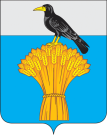 17.10.2023                                                                                                № 668 п    с.Грачевка О признании утратившими силу некоторых  постановлений администрации муниципального образования Грачевский районОренбургской области В соответствии со статьей 78.1 Бюджетного кодекса Российской Федерации,  постановлением администрации муниципального образования  Грачевский  район Оренбургской области  от 31.08.2015  N 565-п "О порядке формирования и финансового обеспечения выполнения муниципальных заданий на оказание муниципальных услуг (выполнение работ) в отношении муниципальных учреждений Грачевского района"   п о с т а н о в л я ю:    1. Признать утратившими силу постановления администрации муниципального образования  Грачевский район Оренбургской области:       -  от 10.08.2016 №428-п «Об утверждении примерной формы соглашения о порядке и условиях предоставления субсидии на финансовое обеспечение выполнения муниципального задания на оказание муниципальных услуг (выполнение работ)»;        - от 11.12.2019 №693-п «О внесении изменений в постановление администрации муниципального образования  Грачевский район Оренбургской области   от 10.08.2016 №428-п»;        - от 27.12.2021 №1757-п «О внесении изменений в постановление администрации муниципального образования  Грачевский район Оренбургской области   от 10.08.2016 №428-п»;         - от 12.12.2022 №1293-п «О внесении изменений в постановление администрации муниципального образования  Грачевский район Оренбургской области   от 10.08.2016 №428-п».          2. Контроль за исполнением  настоящего постановления возложить на начальника финансового отдела администрации района.          3. Настоящее постановление вступает в силу  с 1 января 2024 года,  подлежит  размещению на официальном  информационном  сайте администрации  муниципального образования Грачевский район Оренбургской области  и на сайте  –  www. право-грачевка.рф.И.о. главы района                                                                           С.В. БахметьеваРазослано: финансовый отдел, МКУ «ЦБУ», отдел образования, управление культуры и архивного дела, отдел экономики, Трифоновой Е.В.            АДМИНИСТРАЦИЯ МУНИЦИПАЛЬНОГО ОБРАЗОВАНИЯ           ГРАЧЕВСКИЙ  РАЙОН  ОРЕНБУРГСКОЙ ОБЛАСТИП О С Т А Н О В Л Е Н И Е